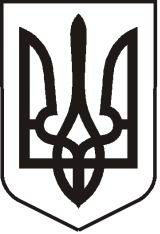                                                         УКРАЇНА                                          ЛУГАНСЬКА   ОБЛАСТЬ                                 ПОПАСНЯНСЬКА  МІСЬКА  РАДА                                         ВИКОНАВЧИЙ КОМІТЕТ                                                        РIШЕННЯ 21 квітня 2015р.                             м. Попасна	                                        № 13 Про організацію робіт з підготовки міста Попасна до весняно-літнього періодуЗаслухавши інформацію начальника відділу житлово-комунального господарства, архітектури, містобудування та землеустрою  щодо організації робіт з підготовки міста до весняно-літнього періоду, з метою забезпечення утримання території міста у належному стані, її санітарного очищення, збереження об’єктів загального користування та створення умов, сприятливих для життєдіяльності населення, керуючись  розпорядженням Кабінету Міністрів України від 31.03.2010 № 777-6 «Деякі питання проведення щорічної акції «За чисте довкілля» та дня благоустрою території населених пунктів», керуючись ст.30 Закону України «Про місцеве самоврядування в Україні», виконавчий комітет Попаснянської міської радиВИРІШИВ:Інформацію начальника відділу житлово-комунального господарства, архітектури, містобудування та землеустрою щодо організації робіт з підготовки міста до весняно-літнього періоду взяти до відома (додаток 1).Директорам ПП «Центроград-Попасна» (Ханіна Л.П.) та ПП «Елітжитлком» (Петренко Л.М.) продовжувати роботи з забезпечення благоустрою території міста, а саме з прибирання та приведення в належний санітарний та естетичний стан прибудинкових територій та місць збору ТПВ.Директору ПКП «СКП» (Кролівець Л.О.) продовжувати роботи з ліквідації несанкціонованих сміттєзвалищ, прибирання та приведення в належний санітарний та естетичний стан парків, скверів, дитячих та спортивних майданчиків, вулиць, доріг, тротуарів, зупинок міського транспорту.Контроль за виконанням даного рішення покласти на заступника міського голови Табачинського М.М. та начальника відділу житлово-комунального господарства Шмельову Н.О.Міський голова                                                           Ю.І.Онищенко                                                                                                      Додаток 1                                                                                                     до  рішення виконкому                                                                                                     міської ради                                                                                                     21.04.2015 № 13Інформаціящодо  організації робіт з підготовки міста Попасна до весняно-літнього періоду  Починаючи з липня 2014 року на території міста Попасна велися бойові дії, які внесли значні зміни у життєдіяльність всього міста та його мешканців. Так, на теперішній час пошкоджено 1312 будинків приватного сектору та 117 будинків багатоквартирного житлового фонду (близько 1260 квартир). Значних пошкоджень зазнала і інфраструктура міста – пошкоджені три дитячих навчальних заклади, поліклінічне відділення районної лікарні, пошкоджені цеха та адміністративні будівлі бюджетоутворюючих підприємств міста, пошкоджень зазнали дороги міста та інше. Незважаючи на складне становище та відсутність грошових коштів в міському бюджеті, виконавчий комітет Попаснянської міської ради приділяє особливу увагу благоустрою території міста. У 2015 році з метою забезпечення утримання території міста у належному стані, її санітарного очищення, збереження об’єктів загального користування та створення умов, сприятливих для життєдіяльності населення  розпорядженням міського голови від 26.03.2015 № 15 «Про проведення на території міста щорічної всеукраїнської акції «За чисте довкілля» та дня благоустрою» оголошено проведення у квітні-травні 2015 року на території міста Попасна щорічної всеукраїнської акції «За чисте довкілля» та у її рамках 25 квітня 2015 року день благоустрою. Згідно даного розпорядження,  всі організації та підприємства різних форм власності, фізичні особи-підприємці, фізичні особи зобов’язані прийняти активну участь у проведенні щорічної всеукраїнської акції «За чисте довкілля» та дня благоустрою. На виконання даного розпорядження силами керуючих компаній, приватних підприємств, організацій, установ вже проводяться роботи щодо наведення порядку на закріплених територіях міста. На теперішній час виконані роботи з прибирання вул. Леніна,  вул. Суворова, вул. Первомайська, парку ВРЗ, прибудинкових територій. Виконані роботи по побілці бордюрів по вул. Первомайська,           вул. Мічуріна, на прибудинкових територіях на вул. Первомайська, 48, пров. Службовий, 1, 3. Всього з початку року керуючими компаніями ПП «Елітжитлком» та ПП «Центроград-Попасна» ліквідовано 49 несанкціонованих сміттєзвалищ (96,65 м3). З метою підготовки міста до Великодня та Радониці прийнято розпорядження міського голови від 03.04.2015 № 16 «Про організацію робіт з підготовки до Великодня та Радониці». Даним розпорядженням було рекомендовано керівникам підприємств, організацій, установ організувати упорядкування пам’ятників і могил загиблих воїнів, прибрати бур’ян, вивезти сміття на закріплених територіях. Силами Попаснянського КП «СКП» завезено пісок на цвинтарі міста (20 м3). 15.04.2015р силами виконавчого комітету Попаснянської міської ради та ПКП «СКП» проведено суботник на території цвинтаря біля ТДВ «Попаснянський ВРЗ», вивезено 20 м3 сміття.Силами виконавчого комітету Попаснянської міської ради здійснюється контроль за виконанням правил благоустрою міста Попасна. Так в березні-квітні 2015 року юридичним особам та ФОП були надані 7 приписів на проведення робіт з прибирання прилеглої території. Станом на 17.04.2015 р. всі приписи виконано у повному обсязі. На теперішній час, продовжується робота з підготовки міста до весняно-літнього періоду. Начальник відділу житлово-комунального                                                  господарства, архітектури,	містобудування та землеустрою                                                                     Н.О. Шмельова